9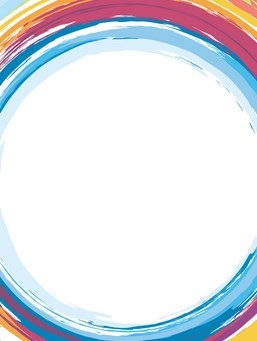 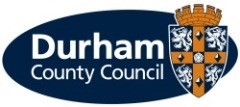 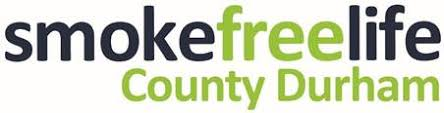 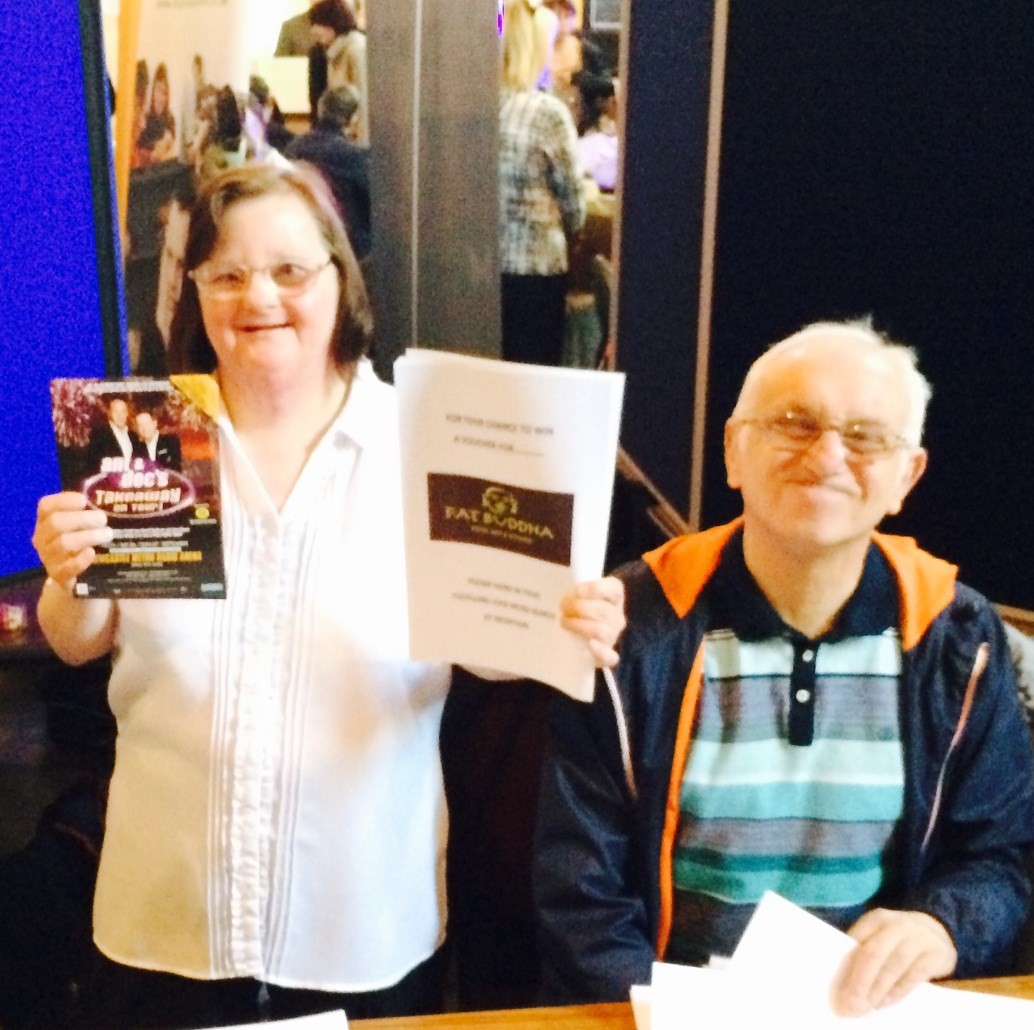 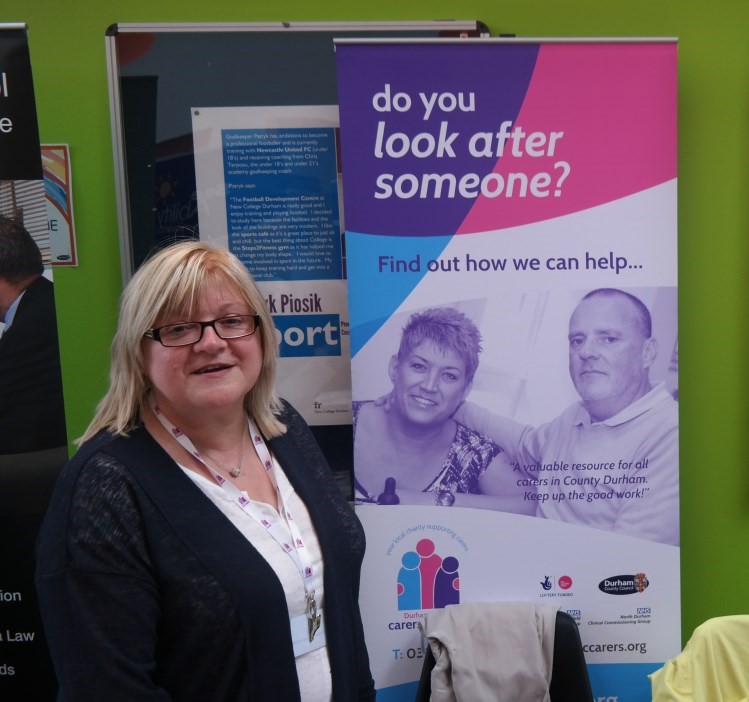 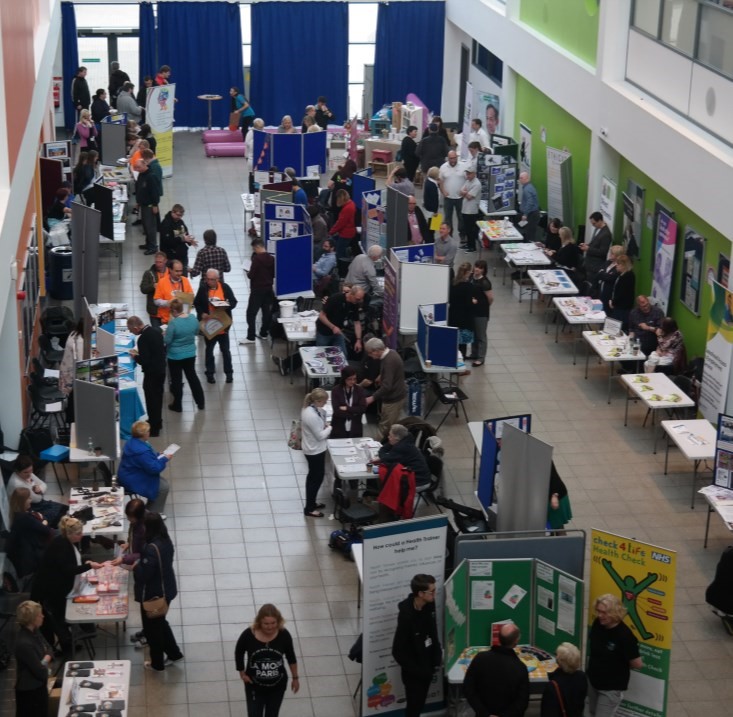 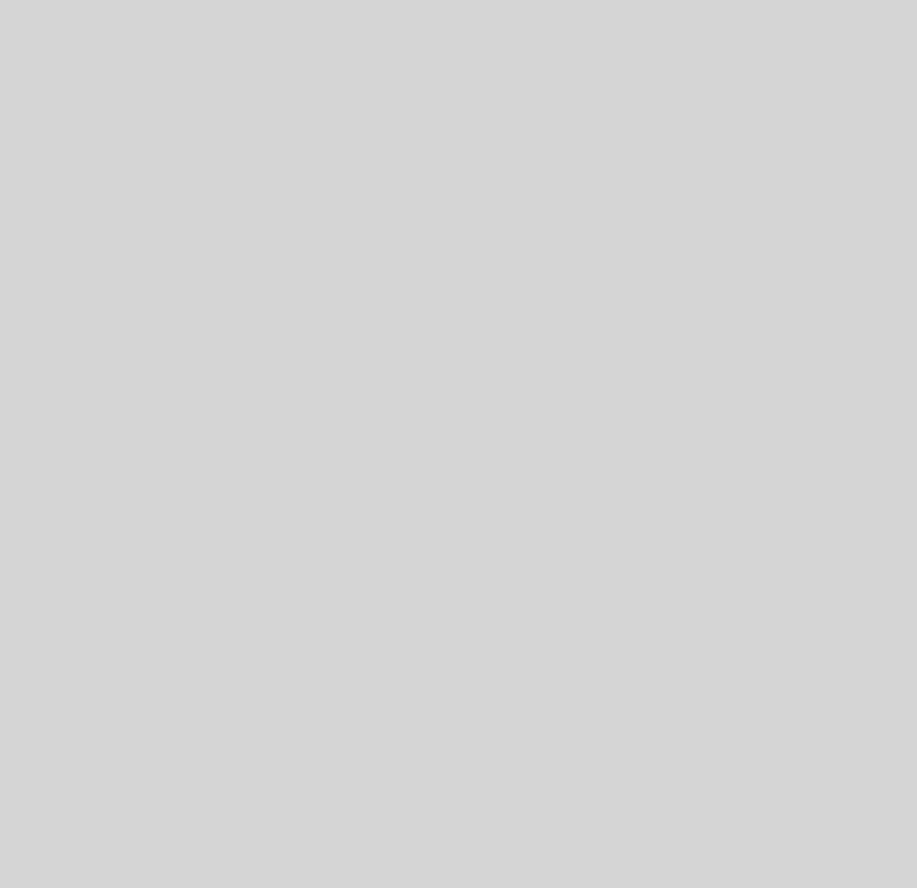 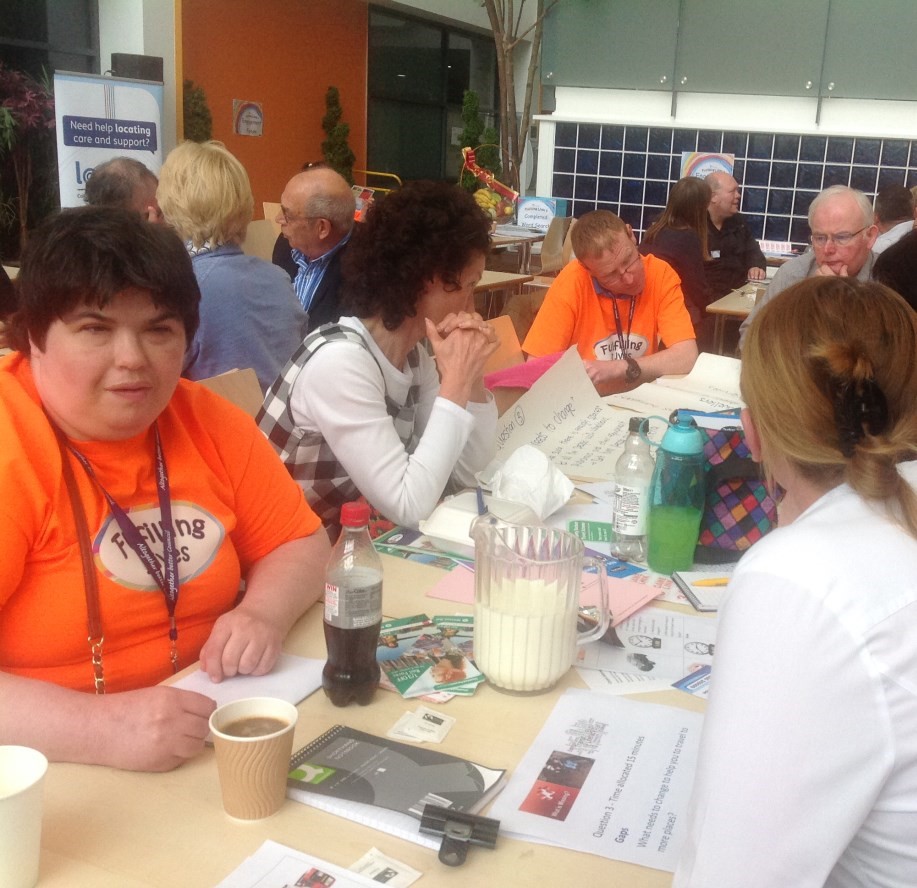 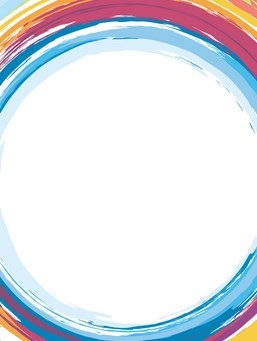 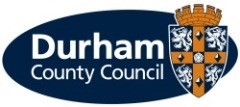 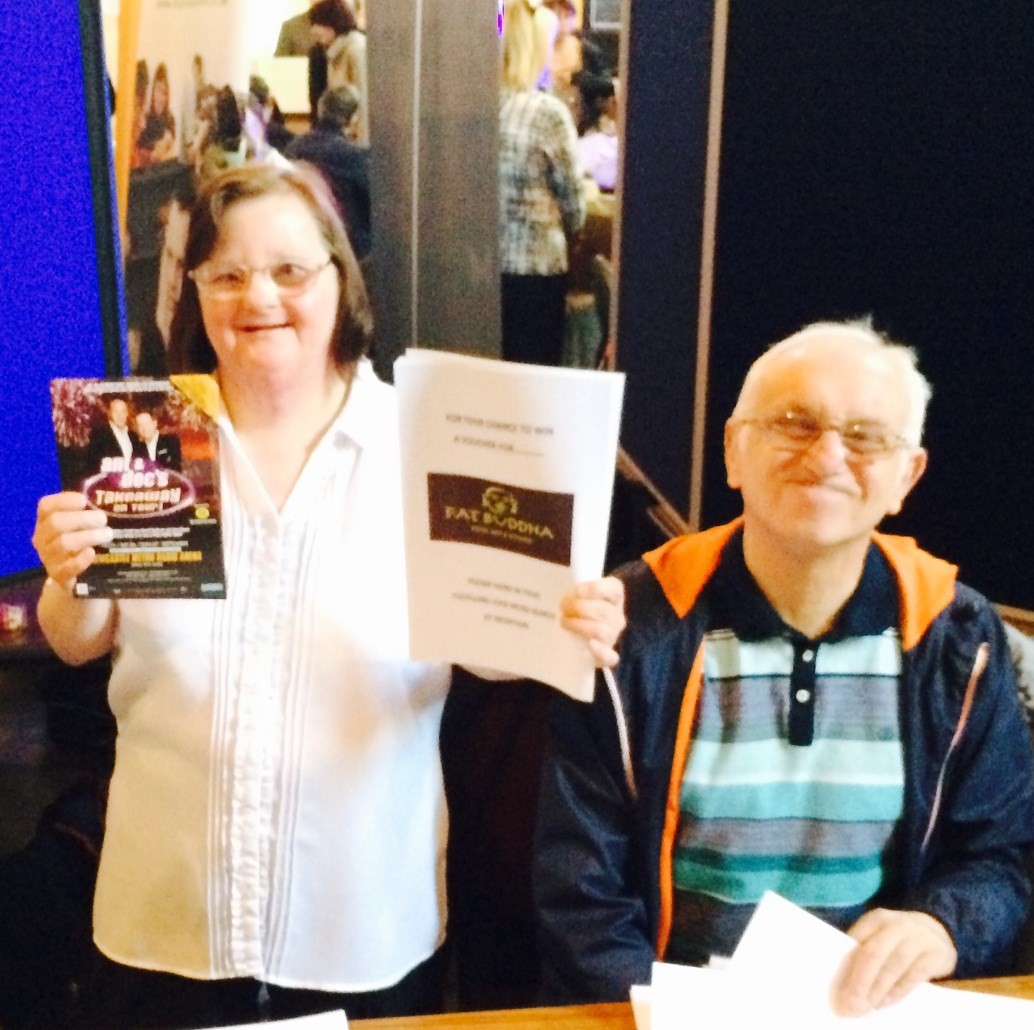 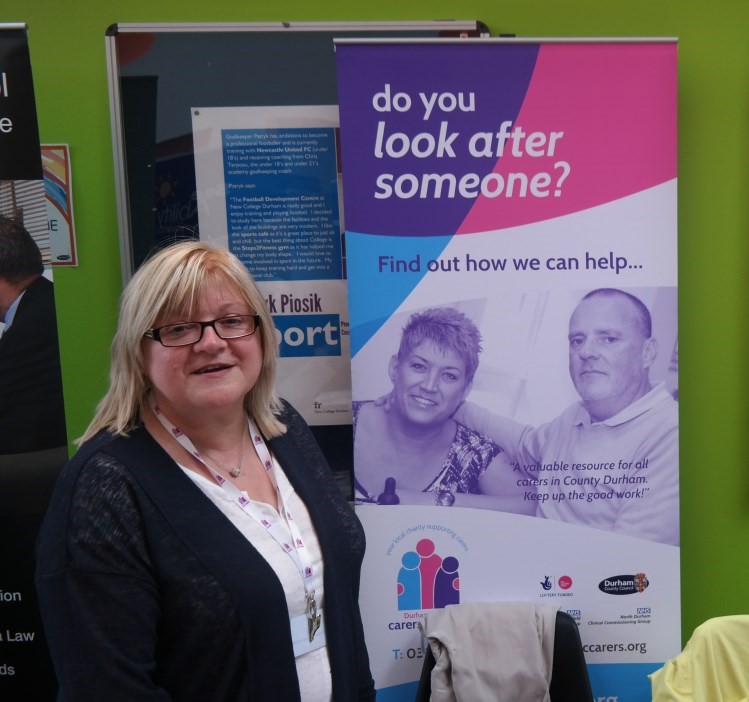 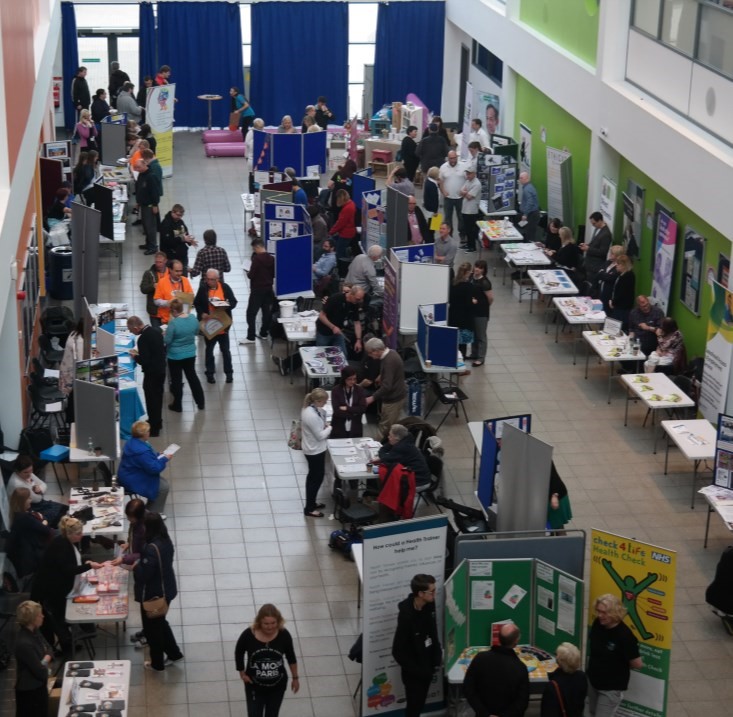 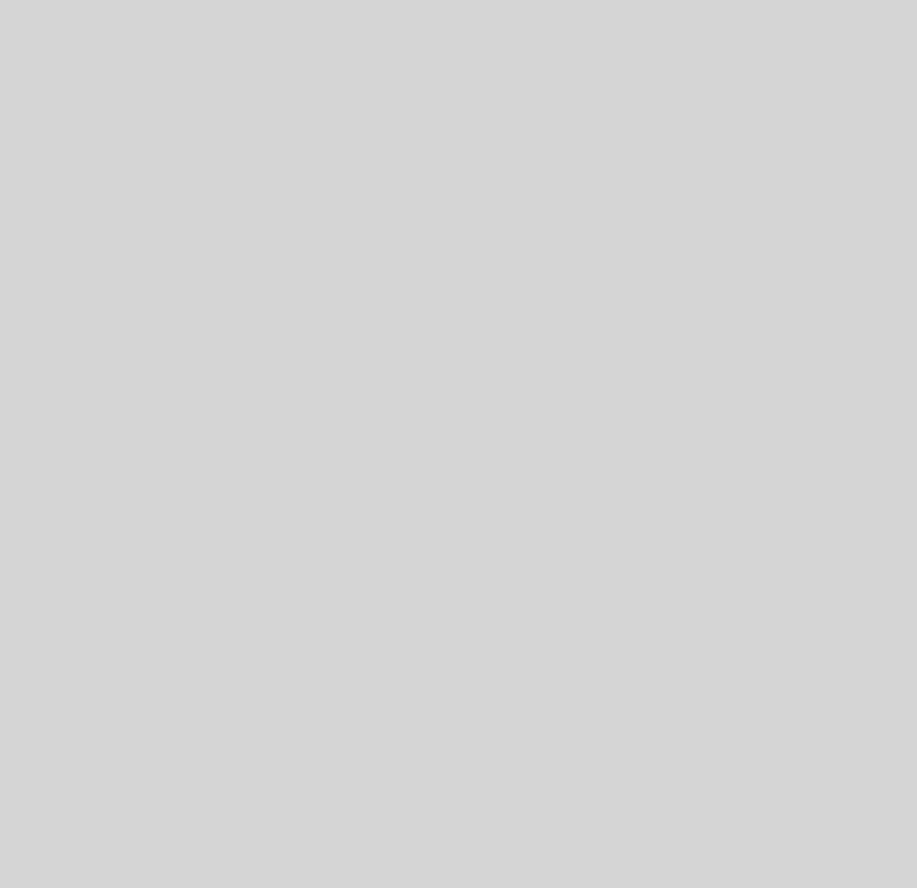 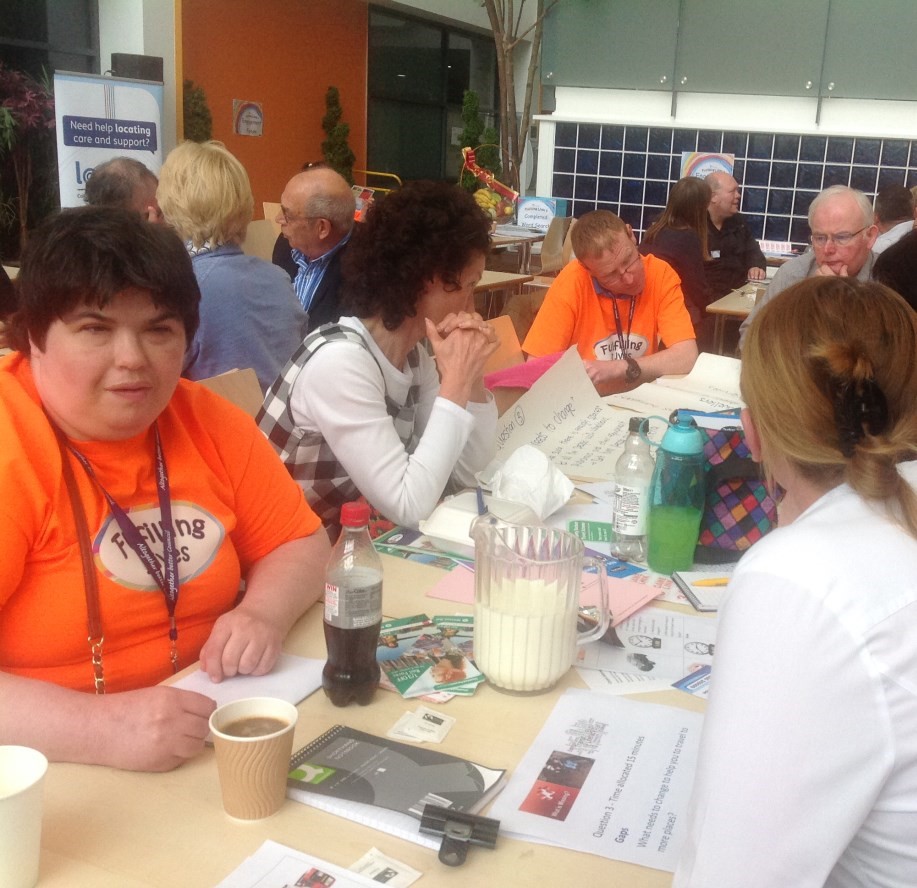 